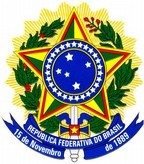 MINISTÉRIO DA EDUCAÇÃOSECRETARIA DE EDUCAÇÃO PROFISSIONAL E TECNOLÓGICA INSTITUTO FEDERAL DE EDUCAÇÃO, CIÊNCIA E TECNOLOGIA BAIANO PRÓ-REITORIA DE ENSINOANEXO ITERMO DE ORIENTAÇÃO DE TRABALHO DE CONCLUSÃO DE CURSOEu,	professor(a)	 	sirvo-me	dopresente para firmar compromisso de orientação do Trabalho de Conclusão de Curso do(a) estudante_________________________________________ 	, do Curso DE BACHARELADO EM ENGENHARIA AGRONÔMICA,  Matrícula 	________________. Afirmo estar ciente e de acordo às condições firmadas pelo REGULAMENTO DO TRABALHO DE CONCLUSÃO DE CURSO (TCC) PARA O CURSO DE BACHARELADO EM ENGENHARIA AGRONÔMICA DO INSTITUTO FEDERAL DE EDUCAÇÃO, CIÊNCIA E TECNOLOGIA BAIANO CAMPUS GUANAMBI e pelo Regulamento de Trabalho de Conclusão dos Cursos (TCC) de Graduação Presencial do IF Baiano.Em 	de 	de 	.Professor(a) orientador(a)Ciente, em 	de 	de  	Coordenador(a) do CursoMINISTÉRIO DA EDUCAÇÃOSECRETARIA DE EDUCAÇÃO PROFISSIONAL E TECNOLÓGICA INSTITUTO FEDERAL DE EDUCAÇÃO, CIÊNCIA E TECNOLOGIA BAIANO PRÓ-REITORIA DE ENSINOANEXO IITERMO DE AUTORIZAÇÃO PRÉVIA DO TCC PELO(A) ORIENTADOR(A)Eu, professor(a)_________________________________________________________sirvo-me do presente para declarar que o  ___________________________ referente ao Trabalho de Conclusão de Curso intitulado _____________________________________________________________________________________________________________________________________________________, de autoria do(a) estudante ______________________________ , Matrícula  ________________  , do Curso DE BACHARELADO EM ENGENHARIA AGRONÔMICA, encontra-se apto para apresentação. O trabalho foi organizado e formatado de acordo com o padrão institucional para a apresentação de trabalhos acadêmicos, nos termos do REGULAMENTO DO TRABALHO DE CONCLUSÃO DE CURSO (TCC) PARA O CURSO DE BACHARELADO EM ENGENHARIA AGRONÔMICA DO INSTITUTO FEDERAL DE EDUCAÇÃO, CIÊNCIA E TECNOLOGIA BAIANO CAMPUS GUANAMBI e pelo Regulamento de Trabalho de Conclusão dos Cursos (TCC) de Graduação Presencial do IF Baiano.Em 	de 	de 	.Professor(a) orientador(a)MINISTÉRIO DA EDUCAÇÃOSECRETARIA DE EDUCAÇÃO PROFISSIONAL E TECNOLÓGICA INSTITUTO FEDERAL DE EDUCAÇÃO, CIÊNCIA E TECNOLOGIA BAIANO PRÓ-REITORIA DE ENSINOANEXO IIITERMO DE COORIENTAÇÃO DE TRABALHO DE CONCLUSÃO DE CURSOEu,	professor(a)	 	sirvo-me	dopresente para firmar compromisso de coorientação do Trabalho de Conclusão de Curso do(a) estudante_________________________________________ 	, do Curso DE BACHARELADO EM ENGENHARIA AGRONÔMICA,  Matrícula 	________________. Afirmo estar ciente e de acordo às condições firmadas pelo REGULAMENTO DO TRABALHO DE CONCLUSÃO DE CURSO (TCC) PARA O CURSO DE BACHARELADO EM ENGENHARIA AGRONÔMICA DO INSTITUTO FEDERAL DE EDUCAÇÃO, CIÊNCIA E TECNOLOGIA BAIANO CAMPUS GUANAMBI e pelo Regulamento de Trabalho de Conclusão dos Cursos (TCC) de Graduação Presencial do IF Baiano.Em 	de 	de 	.Professor(a) orientador(a)Ciente, em 	de 	de  	Coordenador(a) do CursoMINISTÉRIO DA EDUCAÇÃOSECRETARIA DE EDUCAÇÃO PROFISSIONAL E TECNOLÓGICA INSTITUTO FEDERAL DE EDUCAÇÃO, CIÊNCIA E TECNOLOGIA BAIANO PRÓ-REITORIA DE ENSINOANEXO IVSOLICITAÇÃO DE SUBSTITUIÇÃO DE PROFESSOR(A) ORIENTADOR(A)Eu, 	, estudante regularmente matriculado(a) no  curso  de 		,  matrícula 	, venho solicitar à coordenação deste curso a substituição do(a) meu(minha) orientador(a), o(a) professor(a)pelo(a)	professor(a) 	,  a  partir  do  dia     /      /      ,  em  conformidade com os termos de concordância abaixo.Assinatura do(a) EstudanteProfessor(a) Orientador(a) substituído(a)Novo(a) Professor(a) Orientador(a)Data da Aprovação do requerimento 	/ 	/  	Coordenador(a) do CursoMINISTÉRIO DA EDUCAÇÃOSECRETARIA DE EDUCAÇÃO PROFISSIONAL E TECNOLÓGICA INSTITUTO FEDERAL DE EDUCAÇÃO, CIÊNCIA E TECNOLOGIA BAIANO PRÓ-REITORIA DE ENSINOANEXO VBAREMA DE AVALIAÇÃO DO PROJETO (TCC I ) – Membro da BancaAcadêmico (a) _____________________________________________________Avaliador (a) ______________________________________________________CRITÉRIOS DE JULGAMENTO:Outros comentários:__________________________________________________________________
____________________________________________________________________________________________________________________________________________________________________MINISTÉRIO DA EDUCAÇÃOSECRETARIA DE EDUCAÇÃO PROFISSIONAL E TECNOLÓGICA INSTITUTO FEDERAL DE EDUCAÇÃO, CIÊNCIA E TECNOLOGIA BAIANO PRÓ-REITORIA DE ENSINOANEXO VIBAREMA DE AVALIAÇÃO DO PROJETO (TCC I) – Orientador/CoorientadorAcadêmico (a) ___________________________________________________Orientador (a) _____________________________________________________CRITÉRIOS DE JULGAMENTO:Outros comentários: __________________________________________________________________
____________________________________________________________________________________________________________________________________________________________________MINISTÉRIO DA EDUCAÇÃOSECRETARIA DE EDUCAÇÃO PROFISSIONAL E TECNOLÓGICA INSTITUTO FEDERAL DE EDUCAÇÃO, CIÊNCIA E TECNOLOGIA BAIANO PRÓ-REITORIA DE ENSINOANEXO VIIBAREMA DE AVALIAÇÃO DA MONOGRAFIA (TCC II ) – Membro da BancaAcadêmico (a) _____________________________________________________Avaliador (a) ______________________________________________________CRITÉRIOS DE JULGAMENTO:Outros comentários:__________________________________________________________________
____________________________________________________________________________________________________________________________________________________________________MINISTÉRIO DA EDUCAÇÃOSECRETARIA DE EDUCAÇÃO PROFISSIONAL E TECNOLÓGICA INSTITUTO FEDERAL DE EDUCAÇÃO, CIÊNCIA E TECNOLOGIA BAIANO PRÓ-REITORIA DE ENSINOANEXO VIIIBAREMA DE AVALIAÇÃO DA MONOGRAFIA (TCC II) – Orientador/CoorientadorAcadêmico (a) ___________________________________________________Orientador (a) _____________________________________________________CRITÉRIOS DE JULGAMENTO:Outros comentários: __________________________________________________________________
____________________________________________________________________________________________________________________________________________________________________MINISTÉRIO DA EDUCAÇÃOSECRETARIA DE EDUCAÇÃO PROFISSIONAL E TECNOLÓGICA INSTITUTO FEDERAL DE EDUCAÇÃO, CIÊNCIA E TECNOLOGIA BAIANO PRÓ-REITORIA DE ENSINOANEXO IX	ATA DE DEFESA DO TCC	ATA Nº 	/ 	- APRESENTAÇÃO DE TRABALHO DE CONCLUSÃO DE CURSOAos 	dias   do  mês  de 	de 	,  às 	horas  e 	minutos, no CampusGuanambi, do Instituto Federal de Educação, Ciência e Tecnologia Baiano reuniu-se a banca examinadora para, em sessão pública, proceder a avaliação do Trabalho de Conclusão de Curso do(a) estudante 			, apresentado como requisito parcial para a conclusão do Curso 		, de acordo com a Resolução  nº      , de       /      /       ,  que regulamenta a Elaboração e a Apresentação de Trabalho de Conclusão de Curso (TCC). A sessão foi aberta  pelo(a)  professor(a) 				, orientador(a) e presidente da banca examinadora, que fez a apresentação formal dos membros da banca de avaliação. A palavra a seguir foi concedida ao(à) estudante que procedeu a apresentação do Trabalho de Conclusão de Curso intitulado “ 				 	”,	em 	 minutos. Terminada a apresentação, cada membro da banca examinadora fez as suas arguições ao autor. Terminada a fase de arguição, procedeu-se à avaliação da defesa do projeto do TCC. Após a avaliação,  o(a)  estudante 	obteve  a  média 		e banca examinadora considera o trabalho: ( ) APROVADO, ( ) APROVADO COM RESSALVAS (Descritas em observações) ou ( ) REPROVADO. A conclusão do processo dar-se-á quando da entrega da versão definitiva do TCC, atestada pelo(a) professor(a) orientador(a) ao(à) professor(a) responsável pelo componente curricular de orientação do TCC. Cumpridas as formalidades de pauta, às 	horas e  	 minutos, eu, presidente da banca, encerrei esta sessão e lavrei a presente ata que, depois de lida  e aprovada, será assinada pelos membros da banca examinadora e estudante avaliado(a). Observações:CIÊNCIA DO(A) estudante REFERENTE À DATA DE ENTREGA DA VERSÃO DEFINITIVA DO TCCEu, 	,  estudante  do  Curso  de   	 	, declaro estar ciente que deverei entregar o meu TCC revisado, de acordo com as alterações sugeridas pela Banca Examinadora, ao Professor Responsável pelo componente curricular de orientação do TCC, com anuência por escrito do(a) professor(a) orientador(a), até o dia , sob pena de estar automaticamente reprovado  no componente curricular de orientação  do  TCC.                                                                             Em 	de __________de_____ Assinatura do(a) estudanteProfessor(a) orientador(a)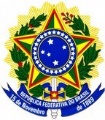 MINISTÉRIO DA EDUCAÇÃOSECRETARIA DE EDUCAÇÃO PROFISSIONAL E TECNOLÓGICA INSTITUTO FEDERAL DE EDUCAÇÃO, CIÊNCIA E TECNOLOGIA BAIANO PRÓ-REITORIA DE ENSINOANEXO XTERMO DE DEPÓSITO DEFINITIVO DO TRABALHO DE CONCLUSÃO DE CURSO (TCC) Pelo presente, eu_____________________________________________________, acadêmico(a) do curso de Bacharelado em Engenharia Agronômica, Campus Guanambi, Matrícula nº __________________, CPF nº _______________________, RG nº ____________________, Telefone(s):________________________,E-mail(s):___________________________________, encaminho a versão final do Trabalho de Conclusão de Curso, meu trabalho intitulado____________________________________________________________________________________________________________________________________________________aprovado para depósito definitivo pelo(a) Professor(a) Orientador(a) : Professor ______________________________________________________________________________requisito exigido para conclusão do curso.                                                                                                                     Em 	de __________de_____ ____________________________________                                        _______________________________Assinatura do(a) estudante                                                        Professor(a) orientador(a)----------------------------------------------------------------------------------------------------------------------------------------ATIVIDADE DO(A) ACADÊMICO(A) DO BACHARELADO EM ENGENHARIA AGRONÔMICA - TRABALHO DE CONCLUSÃO DE CURSO PROTOCOLO DE ENTREGA (DEPÓSITO DEFINITIVO DO TCC)Aluno(a): __________________________________________ Matrícula: ______________ Data de Protocolo: _________________ Funcionário(a) Atendente: __________________________Canhoto – Acadêmico(a) Bacharelado em Engenharia Agronômica, Campus Guanambi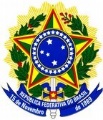 MINISTÉRIO DA EDUCAÇÃOSECRETARIA DE EDUCAÇÃO PROFISSIONAL E TECNOLÓGICA INSTITUTO FEDERAL DE EDUCAÇÃO, CIÊNCIA E TECNOLOGIA BAIANO PRÓ-REITORIA DE ENSINOANEXO XIAUTORIZAÇÃO DE DIVULGAÇÃO DO TRABALHO DE CONCLUSÃO DE CURSOIDENTIFICAÇÃO: DECLARAÇÃO DE DISTRIBUIÇÃO (ASSINALE UMA DAS OPÇÕES): ( ) Declara que o documento em questão é seu trabalho original, e que detém o direito de concedê-lo e que a entrega do documento não infringe, tanto quanto lhe é possível saber, os direitos de qualquer outra pessoa ou entidade; ( ) Declara que obteve autorização do detentor dos direitos de autor para concedê-los à Fundação Universidade Federal de Rondônia , e que esse material cujos direitos são de terceiros está claramente identificado e reconhecido no texto ou conteúdo do documento entregue. TERMO DE AUTORIZAÇÃO: Na qualidade de titular dos direitos de autor do conteúdo supracitado, autorizo a Biblioteca Setorial 06 da Fundação Universidade Federal de Rondônia a disponibilizar a obra, gratuitamente em seu acervo impresso e/ou digital. Vale ressaltar que a obra continua protegida por Direito Autoral sob a LEI Número 9.610 de 19 de FEVEREIRO de 1998 – DOU DE 20/2/98.                                                        Em 	de __________de_____ Assinatura do(a) estudante/autor e/ou Detentor dos Direitos AutoraisMINISTÉRIO DA EDUCAÇÃOSECRETARIA DE EDUCAÇÃO PROFISSIONAL E TECNOLÓGICA INSTITUTO FEDERAL DE EDUCAÇÃO, CIÊNCIA E TECNOLOGIA BAIANO PRÓ-REITORIA DE ENSINOANEXO XIIMODELO DE PROJETO TRABALHO DE CONCLUSÃO DE CURSO I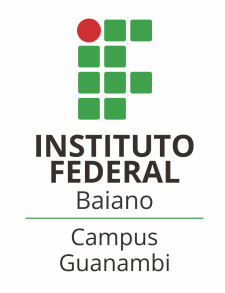 MINISTÉRIO DA EDUCAÇÃOSECRETARIA DE EDUCAÇÃO PROFISSIONAL E TECNOLÓGICAINSTITUTO FEDERAL DE EDUCAÇÃO, CIÊNCIA E TECNOLOGIA BAIANO – CAMPUS GUANAMBINOME DO ALUNO (Tamanho Times New Roman 14  negrito)(apague todas as indicações em vermelho existentes neste modelo)TÍTULO DO PROJETO DO TRABALHO DE CONCLUSÃO DE CURSO (Tamanho Times New Roman 16  negrito)GUANAMBI - BA(ANO)NOME DO ALUNO (Tamanho Times New Roman 14  negrito)TÍTULO DO PROJETO DO TRABALHO DE CONCLUSÃO DE CURSO(Tamanho Times New Roman 16  negrito)Prof(a). Dr(a). Xxxxxxxxxxx Orientador(a) Prof(a). Dr(a). Xxxxxxxxxxx Coorientador(a)GUANAMBI - BA(ANO)NOME DO ALUNO (Tamanho Times New Roman 12  negrito)TÍTULO DO PROJETO DO TRABALHO DE CONCLUSÃO DE CURSO(Tamanho Times New Roman 14  negrito)Projeto de Trabalho de Conclusão de Curso apresentado ao Instituto Federal de Educação, Ciência e Tecnologia Baiano – Campus Guanambi como parte dos requisitos da disciplina TCC I para a obtenção do grau de Bacharel em Engenharia Agronômica.RESULTADO: ________________________________Guanambi, _______ de ______________ de __________.__________________________________________Assinatura do Membro da Comissão de TCC(Orientador)_________________________________________Assinatura do Membro da Comissão de TCC(Avaliador)SUMÁRIO- O sumário deve apresentar os títulos correspondentes de cada seção, respeitando às orientações da ABNT - NBR 6027, ou substituta, desde que vigente no período em que o trabalho estiver sendo realizado. O termo sumário centralizado em letras maiúsculas, em fonte Times New Roman, tamanho 12 e em negrito;RESUMOElemento obrigatório. Deve ser colocado em página independente seguido das palavras-chave. Trata-se de uma apresentação resumida do conteúdo do projeto onde destaca os aspectos de maior importância. No resumo, ressaltam-se o objetivo, o método e os resultados esperados. É redigido em espaçamento simples, de forma cursiva, concisa e objetiva. Utiliza-se o verbo na voz ativa e na terceira pessoa do singular, com extensão de 150 a 500 palavras, não ultrapassando uma página. Utilizar a fonte Times New Roman tamanho 12.PALAVRAS- CHAVE:  Mínimo três palavras chaves (Utilizar a fonte Times New Roman tamanho 12 em itálico e separadas por ponto e vírgula)INTRODUÇÃOO projeto deve ser escrito em papel formato A4 (21,0 x 29,7 cm). As páginas devem ser numeradas a partir da introdução e descontando a capa do trabalho no canto inferior direito. Os títulos devem ser escritos em maiúsculo, tamanho 12, fonte Times New Roman e negrito. Os Subtítulos devem ser escrito com a primeira letra em maiúsculo e as demais em minúsculo com tamanho 12, fonte Times New Roman e negrito. Para todo o texto utilizar espaçamento entre linhas de 1,5, fonte Times New Roman com tamanho 12 e justificado.  As margens dos documentos devem ser de 2,5 (Esquerda, direita, superior e inferior). OBJETIVOS Objetivo Geral Objetivos Específicos FUNDAMENTAÇÃO TEÓRICA Relato aprofundado do tema abordado com um mapeamento dos autores e pesquisas já realizadas sobre o assunto. Demonstrando a importância da pesquisa e da necessidade de realização de novos estudos. MATERIAL E MÉTODOS Descrever de forma explicativa todos os materiais e métodos utilizados de forma que seja possível a sua reprodução.RESULTADOS ESPERADOSDescrever os resultados que serão alcançados ao final da execução do trabalho.CRONOGRAMA DE EXECUÇÃO ORÇAMENTO DETALHADO REFERÊNCIAS BIBLIOGRÁFICAS Esta seção deve conter as referências das obras citadas e materiais utilizados em conformidade com as orientações da ABNT - NBR 6023, ou substituta, desde que vigente no período em que o trabalho estiver sendo realizado. 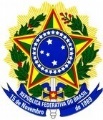 MINISTÉRIO DA EDUCAÇÃOSECRETARIA DE EDUCAÇÃO PROFISSIONAL E TECNOLÓGICA INSTITUTO FEDERAL DE EDUCAÇÃO, CIÊNCIA E TECNOLOGIA BAIANO PRÓ-REITORIA DE ENSINOANEXO XIIIMODELO DE MONOGRAFIA TRABALHO DE CONCLUSÃO DE CURSO IMINISTÉRIO DA EDUCAÇÃOSECRETARIA DE EDUCAÇÃO PROFISSIONAL E TECNOLÓGICAINSTITUTO FEDERAL DE EDUCAÇÃO, CIÊNCIA E TECNOLOGIA BAIANO – CAMPUS GUANAMBINOME DO ALUNO (Tamanho Times New Roman 14  negrito)(apague todas as indicações em vermelho existentes neste modelo)TÍTULO DA MONOGRAFIA (Tamanho Times New Roman 16  negrito)GUANAMBI - BA(ANO)MINISTÉRIO DA EDUCAÇÃOSECRETARIA DE EDUCAÇÃO PROFISSIONAL E TECNOLÓGICAINSTITUTO FEDERAL DE EDUCAÇÃO, CIÊNCIA E TECNOLOGIA BAIANO – CAMPUS GUANAMBINOME DO ALUNO (Tamanho Times New Roman 14  negrito)TÍTULO DA MONOGRAFIA(Tamanho Times New Roman 16  negrito)Prof(a). Dr(a). Xxxxxxxxxxx Orientador(a) Prof(a). Dr(a). Xxxxxxxxxxx Coorientador(a)GUANAMBI - BA(ANO)NOME DO ALUNO (Tamanho Times New Roman 12  negrito)TÍTULO DO PROJETO DO TRABALHO DE CONCLUSÃO DE CURSO(Tamanho Times New Roman 14  negrito)APROVADA em ____de _______de ______._______________________________________________________Dr. Nome do Professor Orientador, IF Baiano(Presidente da Banca - Orientador)_______________________________________________________Ms. Nome do Membro da Banca 1, IF Baiano_______________________________________________________Ms. Nome do Membro da Banca 2, EPAMIGGUANAMBI-BA(ANO)DEDICATORIAElemento opcionalAGRADECIMENTOSElemento opcionalRESUMOSOBRENOME, Prenome do Autor do Trabalho. Título do trabalho: subtítulo (se houver).  2018. 13 f. Trabalho de Conclusão de Curso (Graduação) – Engenharia Agronômica. Instituto Federal de Educação, Ciência e Tecnologia Baiano – Campus Guanambi. Guanambi-BA, 2018. Elemento obrigatório. Deve ser colocado em página independente seguido das palavras-chave. Trata-se de uma apresentação resumida do conteúdo do projeto onde destaca os aspectos de maior importância. No resumo, ressaltam-se o objetivo, o método e os resultados esperados. É redigido em espaçamento simples, de forma cursiva, concisa e objetiva. Utiliza-se o verbo na voz ativa e na terceira pessoa do singular, com extensão de 150 a 500 palavras, não ultrapassando uma página. Utilizar a fonte Times New Roman tamanho 12.PALAVRAS- CHAVE:  Mínimo três palavras chaves (Utilizar a fonte Times New Roman tamanho 12 em itálico e separadas por ponto e vírgula)ABSTRACTSOBRENOME, Prenome do Autor do Trabalho. Title of the working: subtitle (if any).  2018. 13 f. Trabalho de Conclusão de Curso (Graduação) – Engenharia Agronômica. Instituto Federal de Educação, Ciência e Tecnologia Baiano – Campus Guanambi. Guanambi-BA, 2018.Elemento obrigatório. Deve ser colocado em página independente seguido das palavras-chave. Trata-se de uma apresentação resumida do conteúdo do projeto onde destaca os aspectos de maior importância. No resumo, ressaltam-se o objetivo, o método e os resultados esperados. É redigido em espaçamento simples, de forma cursiva, concisa e objetiva. Utiliza-se o verbo na voz ativa e na terceira pessoa do singular, com extensão de 150 a 500 palavras, não ultrapassando uma página. Utilizar a fonte Times New Roman tamanho 12.KEYWORDS:  Mínimo três palavras chaves (Utilizar a fonte Times New Roman tamanho 12 em itálico e separadas por ponto e vírgula)Listra de figuras (Elemento opcional)Lista de tabelas (Elemento opcional)Lista de abreviações (Elemento opcional)SUMÁRIO- O sumário deve apresentar os títulos correspondentes de cada seção, respeitando às orientações da ABNT - NBR 6027, ou substituta, desde que vigente no período em que o trabalho estiver sendo realizado. O termo sumário centralizado em letras maiúsculas, em fonte Times New Roman, tamanho 12 e em negrito;INTRODUÇÃOO projeto deve ser escrito em papel formato A4 (21,0 x 29,7 cm). As páginas devem ser numeradas a partir da introdução e descontando a capa do trabalho no canto inferior direito. Os títulos devem ser escritos em maiúsculo, tamanho 12, fonte Times New Roman e negrito. Os Subtítulos devem ser escrito com a primeira letra em maiúsculo e as demais em minúsculo com tamanho 12, fonte Times New Roman e negrito. Para todo o texto utilizar espaçamento entre linhas de 1,5, fonte Times New Roman com tamanho 12 e justificado.  As margens dos documentos devem ser de 2,5 (Esquerda, direita, superior e inferior). REFERENCIAL TEÓRICO Relato aprofundado do tema abordado com um mapeamento dos autores e pesquisas já realizadas sobre o assunto. Demonstrando a importância da pesquisa e da necessidade de realização de novos estudos. MATERIAIS E MÉTODOS Descrever de forma explicativa todos os materiais e métodos utilizados de forma que seja possível repetição dos experimentos por outros pesquisadores.RESULTADOS E DISCUSSÃOCONCLUSÕESREFERÊNCIAS BIBLIOGRÁFICAS Esta seção deve conter as referências das obras citadas e materiais utilizados em conformidade com as orientações da ABNT - NBR 6023, ou substituta, desde que vigente no período em que o trabalho estiver sendo realizado. APÊNDICEANEXOSAVALIAÇÃO DO PROJETONota(0-10)1- Conteúdo (o assunto é pertinente) com análise crítica2- Redação (gramática, vocabulário, pontuação)3- Relação e articulação com a literatura científica coerente4- Os objetivos estão claramente definidos e a metodologia proposta é capaz de resolver os objetivos propostos5- A Monografia foi redigida conforme regulamento proposto (organização e adequação às normas da ABNT- IFBaiano – Campus Guanambi para redação científica)AVALIAÇÃO DA DEFESA DO PROJETO#######1- Apresentação: clareza e estratégia adequada à apresentação (linguagem apropriada, dicção e material visual - slides).2- Segurança e postura de apresentação e domínio do conteúdo3- Interpretação e resposta aos questionamentos4- Adequação ao tempo previsto5- Motivação e entusiasmoMÉDIA ARITMÉTICAData: ____/____/______Assinatura do (a) avaliador (a)AVALIAÇÃO DO PROJETONota(0-10)1- Conteúdo com análise crítica da situação.     O assunto é pertinente, domina o tema.2- Redação (gramática, vocabulário, pontuação) 3- A revisão de literatura é suficiente e focada no problema proposto4- As hipóteses, os objetivos e metodologia foram claramente explicitados e são capazes de resolver os problemas propostos5- A Monografia foi redigida conforme regulamento proposto (organização e adequação às normas da ABNT- IFBaiano – Campus Guanambi para redação científica)AVALIAÇÃO DA DEFESA DO DO PROJETO#######1- Desempenho no desenvolvimento do projeto de TCC2- Consideração às recomendações do orientador durante o desenvolvimento da Monografia.3- Clareza e estratégia adequada á apresentação (linguagem apropriada, dicção e material visual- slides).     Manteve segurança e postura. 4- Desempenho no seminário quanto ao conhecimento dos assuntos abordados (domínio do conteúdo). 5- Adequação ao tempo previstoMÉDIA ARITMÉTICAData: ____/____/______Assinatura do (a) Orientador (a)AVALIAÇÃO DA MONOGRAFIANota(0-10)1- Conteúdo (o assunto é pertinente) com análise crítica2- Redação (gramática, vocabulário, pontuação)3- Relação e articulação com a literatura científica coerente e atualizada4- Resultados bem apresentados e com discussões fundamentadas na literatura atual 5- A Monografia foi redigida conforme regulamento proposto (organização e adequação às normas da ABNT- IFBaiano – Campus Guanambi para redação científica)AVALIAÇÃO DA DEFESA DA MONOGRAFIA#######1- Apresentação: clareza e estratégia adequada à apresentação (linguagem apropriada, dicção e material visual - slides).2- Segurança e postura de apresentação e domínio do conteúdo3- Interpretação e resposta aos questionamentos4- Adequação ao tempo previsto5- Motivação e entusiasmoMÉDIA ARITMÉTICAData: ____/____/______Assinatura do (a) avaliador (a)AVALIAÇÃO DA MONOGRAFIANota(0-10)1- Conteúdo com análise crítica da situação.     O assunto é pertinente, domina o tema.2- Redação (gramática, vocabulário, pontuação). A revisão de literatura é suficiente e focada no problema proposto3- Capacidade de condução dos trabalhos ligados a monografia (assiduidade, pro-atividade e desenvoltura)4- Resutados bem explorados e discussão do tema fundamentado na literatura atual5- A Monografia foi redigida conforme regulamento proposto (organização e adequação às normas da ABNT- IFBaiano – Campus Guanambi para redação científica)AVALIAÇÃO DA DEFESA DA MONOGRAFIA#######1- Desempenho na monografia (execução e escrita)2- Consideração às recomendações do orientador durante o desenvolvimento da Monografia.3- Clareza e estratégia adequada á apresentação (linguagem apropriada, dicção e material visual- slides). Manteve segurança e postura. 4- Desempenho no seminário quanto ao conhecimento dos assuntos abordados (domínio do conteúdo). 5- Adequação ao tempo previstoMÉDIA ARITMÉTICAData: ____/____/______Assinatura do (a) Orientador (a)Membros da Banca ExaminadoraTítuloNotaAssinaturaAUTORRG FONE/EMAILVÍNCULO INSTITUCIONAL TÍTULO DO DOCUMENTO AtividadesMêsMêsMêsMêsMêsMêsMêsMêsMêsMêsMêsMêsAtividades123456789101112Descrever todas as etapas do projeto em concordância com a metodologia e os resultados esperadosItemDescrição detalhadaQuant./unid.Valor unitário R$Valor total R$Materiais de consumoMateriais de consumoMateriais de consumoMateriais de consumoMateriais de consumoDescrever os materiais necessários para o trabalho em concordância com a metodologia.Total de material de consumo: R$Total de material de consumo: R$Total de material de consumo: R$Total de material de consumo: R$Outras despesasOutras despesasOutras despesasOutras despesasOutras despesasTotal: R$Total: R$Total: R$Total: R$Valor total requisitado no projeto R$Valor total requisitado no projeto R$Valor total requisitado no projeto R$Valor total requisitado no projeto R$